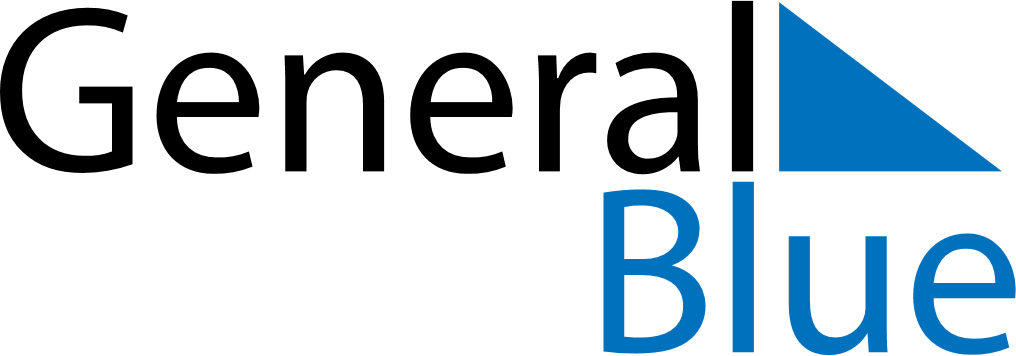 Q2 of 2023UruguayQ2 of 2023UruguayQ2 of 2023UruguayQ2 of 2023UruguayQ2 of 2023UruguayQ2 of 2023UruguayQ2 of 2023UruguayApril 2023April 2023April 2023April 2023April 2023April 2023April 2023April 2023April 2023MondayTuesdayTuesdayWednesdayThursdayFridaySaturdaySunday1234456789101111121314151617181819202122232425252627282930May 2023May 2023May 2023May 2023May 2023May 2023May 2023May 2023May 2023MondayTuesdayTuesdayWednesdayThursdayFridaySaturdaySunday1223456789910111213141516161718192021222323242526272829303031June 2023June 2023June 2023June 2023June 2023June 2023June 2023June 2023June 2023MondayTuesdayTuesdayWednesdayThursdayFridaySaturdaySunday1234566789101112131314151617181920202122232425262727282930Apr 3: Tourism WeekApr 6: Maundy ThursdayApr 7: Good FridayApr 9: Easter SundayApr 17: Landing of the 33 OrientalsMay 1: Labour DayMay 22: Battle of Las PiedrasJun 19: Birthday of José Gervasio Artigas and Never Again Day